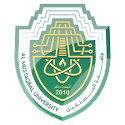 المحاضرة التاسعةالمناولة السوطية من مستوى الرأس من الارتكازالمرحلة الثانية2023مدرس المادةم . م أنور محمد عبيد م.م امير فرحان   اسراء سليم المناولة السوطية من مستوى الرأس من الارتكازوتستخدم عند مناولة الكرة لمسافات بعيدة وتتم بنقل الكرة أولاً باليدين إلى الجانب ثم بيد واحدة إلى ارتفاع الرأس تقريباً وذلك من أمام الصدر والى جانب الجسم ثم إلى الخلف والأعلى بمستوى الرأس وتكون الكرة  في بداية الحركة مواجهة للأرض تقريباً ثم تقلب وتصبح مواجهة للأعلى وذلك بحركة انسيابية وبلا زوايا لإحسان القيام بالنقل الحركي من الجذع للذراع ثم للأداة (الكرة) بعدها يبدأ الانثناء في مفصل المرفق بحيث يكون العضد مع الجذع زاوية قائمة تقريباً وكذلك العضد مع الجذع اما بالنسبة لوضع الرجلان فيتم تقديم القدم اليسرى بالنسبة للاعب اليمين مع دوران واضح للجذع بحيث يقابل الكتف الزميل وتتم حركة الرمي الأساسية بدفع الكرة باليد الرامية بمستوى الرأس تقريبا ويلعب رسغ اليد دوراً مهماً بتوجيه الكرة فضلاً عن أصابع اليد . 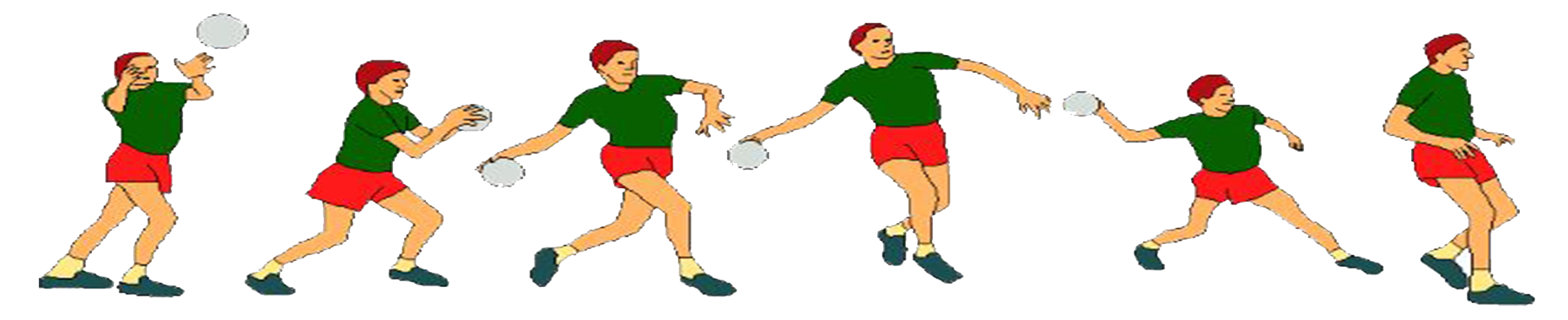 